الاجتماع العام للمنبر الحكومي الدولي للعلوم والسياسات في مجال التنوع البيولوجي وخدمات النظم الإيكولوجيةالدورة الخامسةبون، ألمانيا، 7-10 آذار/مارس 2017البند 2 (أ) من جدول الأعمال المؤقتالمسائل التنظيمية: إقرار جدول الأعمال وتنظيم العملشروح جدول الأعمال المؤقتالبند 1افتتاح الدورةتُعقد الدورة الخامسة للاجتماع العام للمنبر الحكومي الدولي للعلوم والسياسات في مجال التنوع البيولوجي وخدمات النظم الإيكولوجية في بون، بألمانيا، خلال الفترة من 7 إلى 10 آذار/مارس 2017. وسيفتتح رئيس الاجتماع العام الدورة في الساعة العاشرة من صباح الثلاثاء 7 آذار/مارس 2017، ويرحب بالمشاركين.وسيُدلي بكلمات الترحيب كل من المدير التنفيذي للمنبر؛ والمدير التنفيذي لبرنامج الأمم المتحدة للبيئة أو نائبه، الذي يتحدث أيضاً باسم منظمة الأغذية والزراعة للأمم المتحدة، وبرنامج الأمم المتحدة الإنمائي، ومنظمة الأمم المتحدة للتربية والعلم والثقافة؛ وممثل عن حكومة ألمانيا؛ وممثل عن عمدة مدينة بون. وسيُدلي السيد غاي ميدجلي، من قسم علم النباتات وعلم الحيوان بجامعة ستلنبوش بجنوب أفريقيا، بالكلمة الرئيسية التي تتناول أوجه التآزر بين مكافحة تغير المناخ وحفظ التنوع البيولوجي واستخدامه على نحو مستدام. وستتكلم أمام الاجتماع العام أيضاً الأمينة التنفيذية لاتفاقية الأمم المتحدة الإطارية بشأن تغير المناخ أو ممثلها. وسيُخصص يوم 6 آذار/مارس 2017 للمشاورات الإقليمية ويوم لأصحاب المصلحة.البند 2المسائل التنظيميةستُنظم الدورة الخامسة وفقاً للنظام الداخلي للاجتماع العام للمنبر، بصيغته التي اعتمدها الاجتماع العام بموجب مقرره م.ح.د-1/1 وعدلها بموجب مقرره م.ح.د-2/1.(أ)	إقرار جدول الأعمال وتنظيم العملقد يود الاجتماع العام اعتماد جدول الأعمال بصيغته المعدلة على النحو الملائم، استنادا إلى جدول الأعمال المؤقت وشروحه (IPBES/5/1/Rev.1 وIPBES/5/1/Rev.1Add.1/Rev.1 ).ويُقترح أن تأخذ المداولات شكل جلسات عامة. بيد أن الاجتماع العام قد يود إنشاء أفرقة لمناقشة مسائل محددة عندما يرى ضرورة لذلك. ولذا يُقترح أيضاً أن يُنشئ الاجتماع العام ثلاثة أفرقة اتصال، تمشياً مع الممارسة المتبعة في دوراته السابقة. وينظر الفريق الأول في البند 6 (ب) المتعلق بنظم المعارف الأصلية والمحلية، والبند 8 المتعلق باستعراض المنبر، والبند 9 المتعلق بالتخطيط للدورات المقبلة للاجتماع العام، وكذلك في أي مسائل تنشأ عن المقترح المقدم من سلوفاكيا بالنيابة عن الدول الأعضاء في الاتحاد الأوروبي التي تنتمي إلى عضوية المنبر، وذلك في إطار البند 2 (ب) المتعلق بحالة العضوية في المنبر. وينظر الفريق الثاني، الذي يعمل بالتوازي، في البند 6 (و) المتعلق بالتقييم المواضيعي للاستخدام المستدام للتنوع البيولوجي، والبنود 6 (د) و(ه) و(و) المتعلقة بثلاثة تقييمات إضافية من المقرر النظر فيها في إطار برنامج عمل المنبر، و6 (أ) المتعلق ببناء القدرات و6 (ز) المتعلق بأدوات ومنهجيات دعم السياسات. وينظر الفريق الثالث في البند 7 المتعلق بالترتيبات المالية للمنبر وميزانيته، بما في ذلك تقرير عن النفقات لفترة السنتين 2015-2016 ومشروع استراتيجية لجمع التبرعات. ويُقترح كذلك أن تُعقد الجلسات العامة كل يوم من الساعة 10:00 إلى الساعة 13:00 ومن الساعة 15:00 إلى الساعة 18:00. ويرى المكتب أنه قد يكون من الضروري أيضاً عقد جلسات عامة في المساء لكفالة تغطية جميع بنود جدول الأعمال خلال الاسبوع.وقد وُضع مقترح بشأن الكيفية التي قد يرغب بها الاجتماع العام في تنظيم عمله استناداً إلى الممارسة المتبعة في دوراته السابقة (انظر المرفق الأول)، وقُدمت قائمة بوثائق العمل (المرفق الثاني). ويشمل المقترح تخصيص الوقت والمهام لأفرقة الاتصال التي قد يرغب الاجتماع العام في إنشائها. وستُوفر الترجمة الشفوية باللغات الرسمية الست للأمم المتحدة في جميع الجلسات العامة ولبعض اجتماعات أفرقة الاتصال.(ب)	حالة العضوية في المنبرستقدم الأمانة معلومات عن حالة العضوية في المنبر. ويُطلب من أي دولة عضو في الأمم المتحدة ليست عضواً في المنبر ولكنها تنوي الانضمام إليه، أن تعرب عن نيتها للأمانة بخطاب رسمي يصدر عن السلطة الحكومية المعنية.وفي 21 شباط/فبراير 2017، تلقى الأمين التنفيذي مقترحاً مقدماً من سلوفاكيا باسم الدول الأعضاء في الاتحاد الأوروبي التي هي أعضاء في المنبر، ويتعلق بمشاركة الاتحاد الأوروبي في المنبر وذلك للنظر فيه في إطار هذا البند من جدول الأعمال (IPBES/5/INF/27).(ج)	انتخاب أعضاء مناوبين في فريق الخبراء المتعدد التخصصاتسيُدعى الاجتماع العام إلى أن يختار، وفقاً للمادة 31 من النظام الداخلي بصيغته المعدلة بموجب المقرر م.ح.د-2/1، مناوبين لأربعة من أعضاء فريق الخبراء المتعدد التخصصات الذين استقالوا منذ الدورة الرابعة للاجتماع العام، وهم السيدة ساندرا دياز (أمريكا اللاتينية ومنطقة البحر الكاريبي)، والسيدة مايا فاسيليفيتش والسيد غيورغي باتاكي (منطقة أوروبا الشرقية)، والسيدة شارلوت كاريبوهوي (منطقة أفريقيا). ويمكن الاطلاع على معلومات عن الترشيحات التي وردت من المناطق المعنية في مذكرة الأمانة عن تلك المسألة (IPBES/5/13)، بينما تتضمن الوثيقة IPBES/5/INF/20 السير الذاتية للمرشحين. وستُدعى المناطق المعنية إلى النظر في مجموعة الترشيحات الواردة وترشيح عضو مناوب واحد من منطقة أمريكا اللاتينية، وعضوين من منطقة أوروبا الشرقية، وعضو واحد من المنطقة الأفريقية، بموافقة الاجتماع العام.البند 3قبول المراقبين في الدورة الخامسة للاجتماع العام للمنبرسيقترح رئيس المنبر باسم المكتب قائمة المراقبين المقبولين في الدورة الخامسة (انظر IPBES/5/INF/21) وفقاً لقرار الاجتماع العام في دورته الخامسة (انظر IPBES/4/19، الفقرة 105) بأن يُطبق في الدورة الخامسة الإجراء المؤقت لقبول المراقبين في دورات الاجتماع العام، على النحو المبين في الفقرة 22 من تقرير الدورة الأولى للاجتماع العام (IPBES/1/12)، الذي طُبق في الدورتين الثالثة والرابعة.وقرر الاجتماع العام أيضاً أن يواصل النظر في دورته الخامسة في مشروع السياسات والإجراءات الخاصة بقبول المراقبين الواردة في مرفق مذكرة الأمانة عن تلك المسألة (IPBES/5/14).البند 4وثائق تفويض الممثلينجميع الدول الأعضاء في المنبر مدعوة إلى المشاركة مشاركة كاملة في الدورة. ووفقاً للمادة 11 من النظام الداخلي، يمثل كلَّ عضو في المنبر وفدٌ يتكون من رئيس الوفد والعدد اللازم من الممثلين الآخرين المعتمدين والمناوبين والمستشارين حسب الاقتضاء.وعملاً بالمادة 12 من النظام الداخلي، ينبغي لممثلي تلك الدول التي هي أعضاء في المنبر والتي تحضر الدورة أن يقدموا للأمانة إن أمكن وثائق تفويضهم الصادرة عن أو باسم رؤساء الدول أو الحكومات أو وزراء الخارجية، بما يتسق مع سياسات وقوانين بلدانهم، في موعد لا يتجاوز 24 ساعة بعد افتتاح الدورة. ويشترط تقديم وثائق التفويض المذكورة من أجل مشاركة الممثلين في اعتماد المقررات أثناء الدورة. ووفقاً للمادة 13 من النظام الداخلي، سيفحص المكتب وثائق تفويض ممثلي الأعضاء في المنبر، ويقدم تقريراً بشأنها للاجتماع العام. وسيقوم المكتب بالإبلاغ عن نتائج الفحص الذي أجراه في صبيحة يوم الجمعة ١٠ آذار/مارس ٢٠١٧ قبل اعتماد أية مشاريع قرارات أو مقررات أو توصيات.البند 5تقرير الأمين التنفيذي بشأن تنفيذ برنامج العمل للفترة 2014-2018عملاً بالمقرر م.ح.د-4/1 المتعلق ببرنامج عمل المنبر، أعد الأمين التنفيذي، بالتعاون مع فريق الخبراء المتعدد التخصصات والمكتب، تقريراً عن تنفيذ برنامج العمل الأول (IPBES/5/2) لينظر فيه الاجتماع العام. ويبين التقرير جميع الأنشطة الجارية في إطار نواتج برنامج العمل، فضلاً عن الدروس المستخلصة والتحديات التي واجهت تنفيذ برنامج العمل في عام 2016.وقد يود الاجتماع العام أن يحيط علماً بالمعلومات الواردة في التقرير والمعلومات ذات الصلة، بما في ذلك المعلومات عن التقدم المحرز في تنفيذ التقييمات الجارية: التقييم العالمي بشأن التنوع البيولوجي وخدمات النظم الإيكولوجية (انظر IPBES/5/INF/8)، والتقييم المواضيعي بشأن تدهور الأراضي واستصلاحها (انظر IPBES/5/INF/9)، والتقييمات الإقليمية بشأن التنوع البيولوجي وخدمات النظم الإيكولوجية (انظر IPBES/5/INF/7)؛ والمعلومات عن الأنشطة المضطلع بها عقب الموافقة على الموجز الخاص بمقرري السياسات للتقرير عن تقييم الملقحات والتلقيح والإنتاج الغذائي (انظر IPBES/5/INF/1)؛ والمعلومات عن خطة العمل المقترحة لفريق الخبراء المعني بالسيناريوهات والنماذج والأنشطة الأخرى المضطلع بها عقب الموافقة على الموجز الخاص بمقرري السياسات للتقرير عن السيناريوهات والنماذج (انظر IPBES/5/INF/2)؛ والمعلومات عن وضع دليل التقييمات (انظر IPBES/5/INF/6). وفي إطار هذا البند، ستقدم أيضاً معلومات عن السياسات والإجراءات المتعلقة بتضارب المصالح (انظر IPBES/5/INF/19).البند 6برنامج عمل المنبربناء القدراتطلب الاجتماع العام من فرقة العمل المعنية ببناء القدرات في الجزء الأول من المقرر م.ح.د-4/1 مواصلة تجربة مشروع البرنامج الخاص بالزمالات والتبادلا والتدريب والآلية النموذجية للمواءمة، بما في ذلك العناصر على الإنترنت التي تستضيفها بوابة الويب التابعة لشبكة التنوع البيولوجي وخدمات النظم الإيكولوجية، من خلال التعاون مع الشركاء الاستراتيجيين الذين يمثلون الجهات المنفذة ومصادر التمويل التقليدية والمحتملة على حد سواء. وفي المقرر نفسه، طلب الاجتماع العام إلى فرقة العمل مواصلة تحديد الأولويات في قائمة احتياجات بناء القدرات، بهدف تنفيذ برنامج العمل الأول للمنبر.وأحاط الاجتماع العام أيضاً بالدروس المستفادة من المنتدى الأول لبناء القدرات التابع للمنبر، وطلب إلى المكتب، بدعم من الأمانة وفرقة العمل المعنية ببناء القدرات ولجنة الدعم التقني التابعة لها، عقد اجتماع ثان للمنتدى خلال النصف الثاني من عام 2016 يحضره ممثلو الجهات المنفذة ومصادر التمويل التقليدية والمحتملة.وسيُدعى الاجتماع العام في دورته الخامسة إلى النظر في إطار شامل لبناء القدرات، يشار إليه باسم الخطة المتجددة، بغرض الموافقة عليه، وهو إطار وضعته فرقة العمل ويتضمن الخطوط العريضة لخطة شاملة واستراتيجية لتنفيذ ولايات المنبر ذات الصلة ببناء القدرات، حتى نهاية برنامج العمل الأول. ويرد موجز الإطار في مذكرة الأمانة بشأن الأعمال المتعلقة ببناء القدرات (IPBES/5/3). وتتضمن الوثيقة IPBES/5/INF/3 الإطار الكامل والتقرير عن المنتدى الثاني للمنبر الحكومي الدولي في مجال بناء القدرات، المعقود على هامش الدورة الحادية والسبعين للجمعية العامة للأمم المتحدة في نيويورك في 23 أيلول/سبتمبر 2016.نظم المعارف الأصلية والمحليةأحاط الاجتماع العام علماً في الجزء الثاني من المقرر م.ح.د-4/1 بالتقدم المحُرز في تجربة حلقات العمل الحوارية حول نُظم المعارف الأصلية والمحلية، وطلب مواصلة تجربة حلقات العمل تلك في إعداد التقييمات بهدف النظر في المنهجية المستخدمة حتى الآن في تنظيم حلقات العمل، وذلك لعرضها على الاجتماع العام في دورته الخامسة. وطلب الاجتماع العام إلى الفريق المتعدد التخصصات أن يقدم تقريراً إليه في دورته الخامسة عن التقدم المحرز والخيارات المتاحة لإدراج المعارف الأصلية والمحلية في منتجات المنبر، بما في ذلك، من جملة أمور، عمليات معالجة الموافقات المسبقة عن علم، مع الأخذ في الاعتبار الأطر الدولية والإقليمية والوطنية القانونية وغير القانونية، حسب الاقتضاء. وطلب الاجتماع العام أيضاً إلى فرقة العمل وفريق الخبراء المتعدد التخصصات أن يواصلا، من خلال عملية تحاورية، وضع نُهج لإدماج المعارف الأصلية والمحلية في المنبر، لكي ينظر فيها الاجتماع العام في جلسته الخامسة.وفي المقرر نفسه أحاط الاجتماع العام علماً بالتقدم المحُرز حتى الآن في إعداد قائمة بأصحاب المعارف الأصلية والمحلية والخبراء في مجال هذه المعارف، وحث فريق الخبراء المتعدد التخصصات على مواصلة إعداد تلك القائمة بالاشتراك مع فرقة العمل المعنية بالمعارف الأصلية والمحلية. وأحاط علماً أيضاً بنهج الآلية التشاركية للعمل مع مختلف نُظم المعارف الأصلية والمحلية، وطلب إلى فريق الخبراء أن يقوم، بدعم من الفريق العامل المعني بنُظم المعارف الأصلية والمحلية، بتجربة الآلية وتقديم تقرير عن التقدم المحُرز في الأنشطة التجريبية وتقديم توصيات إلى الاجتماع العام في دورته الخامسة بشأن مواصلة تنمية وتنفيذ الآلية.وسيُدعى الاجتماع العام في دورته الخامسة إلى النظر في نهج مقترح لمعالجة المعارف الأصلية والمحلية في إطار نواتج المنبر يشمل الآلية التشاركية وقائمة أصحاب المعارف الأصلية والمحلية، وإلى الموافقة على ذلك النهج، بصيغته الواردة في مذكرة الأمانة بشأن نظم المعارف الأصلية والمحلية (IPBES/5/4). وستتضمن الوثيقة IPBES/5/INF/4 معلومات إضافية تشمل تقييم الخبرة المكتسبة في تجربة حلقات العمل الحوارية بشأن المعارف الأصلية والمحلية ومعلومات عن نهج معالجة المعارف الأصلية والمحلية في إطار التقييم العالمي بشأن التنوع البيولوجي وخدمات النظم الإيكولوجية.المعارف والبياناتفي الجزء الثاني من المقرر م.ح.د-3/1، أقر الاجتماع العام خطة إدارة البيانات والمعلومات لعام 2015 التي أعدتها فرقة العمل المعنية بالمعارف والبيانات، وطلب إلى الأمانة أن تقدم إليه للعلم خططاً لإدارة البيانات والمعلومات عن كل تقييم جارٍ، وأن تضع خططاً لإدارة البيانات والمعلومات في سياق أي عملية أو تقرير لتحديد النطاق. وقد قُدمت إلى الاجتماع العام في دورته الرابعة معلومات عن الأنشطة والنواتج في إطار خطة إدارة البيانات والمعلومات لعام 2016، وذلك في مذكرة الأمانة المتعلقة بالمستجدات في عمل فرقة العمل المعنية بالمعارف والبيانات (IPBES/4/INF/7، التذييل الثاني). وبهدف تنفيذ الخطة والاستجابة بمزيد من الفعالية لولايتها، أنشأت فرقة العمل المعنية بالمعارف والبيانات ثلاث فرق عمل فرعية (وهي فرق فرعية لفرقة العمل تتألف من أعضاء فرقة العمل وعدد من الخبراء)، وهي معنية بما يلي: (أ) المؤشرات والبيانات لأغراض تقييمات المنبر الحكومي الدولي؛ (ب) هياكل أساسية شبكية لدعم احتياجات إدارة البيانات والمعلومات؛ (ج) تحديد مجالات البحوث ذات الأولوية وحفز اكتساب المعارف.وسيُدعى الاجتماع العام إلى الإحاطة علماً بالتقدم الذي أحرزته فرقة العمل والأنشطة المقترحة لتنفيذ ولايتها حتى نهاية برنامج العمل الأول الوارد في مذكرة الأمانة بشأن العمل المتعلق بالمعارف والبيانات (IPBES/5/5) وتتضمن الوثيقة IPBES/5/INF/5 معلومات إضافية عن العمل الذي اضطلعت به فرقة العمل، لا سيما فيما يتعلق بالدعم المقدم إلى تقييمات المنبر فيما يخص المؤشرات.التقييم المنهجي المتعلق بالمفاهيم المتنوعة للقيم المتعددة للطبيعة ومنافعهافي الجزء الخامس من المقرر م.ح.د-4/1، رحب الاجتماع العام بالدليل الأولي بشأن تصور مفهوم قيم التنوع البيولوجي ومنافع الطبيعة للبشر، ووافق على تقرير تحديد نطاق المفاهيم المتنوعة للقيم المتعددة للطبيعة ومنافعها، بما في ذلك التنوع البيولوجي ووظائف النظم الإيكولوجية وخدماتها، الوارد في الوثيقة IPBES/5/INF/12، وقرر أن ينظر خلال دورته الخامسة في تنفيذ التقييم.وفي نفس المقرر، طلب الاجتماع العام إلى فريق الخبراء المتعدد التخصصات ترشيح اثنين من الخبراء لكل تقييم من تقييمات المنبر، بالتعاون مع فريق الخبراء، لضمان إدراج القيم والتثمينات بشكل مناسب في جميع تقييمات المنبر.وسيُدعى الاجتماع العام إلى النظر في إجراء تقييمات إضافية (البنود الفرعية 6 (د) و(ه) و(و)) معاً. وترد معلومات أساسية في مذكرة الأمانة بشأن الاعتبارات المتعلقة بإجراء تقييمين مواضيعين وتقييم منهجي واحد (IPBES/5/6) وسيُدعى الاجتماع العام أيضاً إلى الإحاطة علماً بالأنشطة المقترح أن يضطلع بها فريق الخبراء المعني بالقيم من أجل دعم إدماج القيم والتثمينات في تقييمات المنبر حتى نهاية برنامج العمل الأول، على النحو المبين في الوثيقة IPBES/5/INF/13.في الجزء الرابع من المقرر م.ح.د-4/1، وافق الاجتماع العام على تقرير تحديد النطاق من أجل إجراء تقييم مواضيعي بشأن الأنواع الغريبة الغازية ومكافحتها (IPBES/5/INF/10)، وقرر أن ينظر خلال دورته الخامسة في تنفيذ التقييم.وسيُدعى الاجتماع العام إلى النظر في إجراء تقييمات إضافية (البنود الفرعية 6 (د) و(ه) و(و)) معاً. وترد معلومات أساسية بهذا الشأن في مذكرة الأمانة بشأن الاعتبارات المتعلقة بإجراء تقييمين مواضيعين وتقييم منهجي واحد (IPBES/5/6).التقييم المواضيعي للاستخدام المستدام للتنوع البيولوجيفي الجزء الرابع من المقرر م.ح.د-4/1، رحب الاجتماع العام بالتقدم المحرز في تحديد نطاق تقييم الاستخدام المستدام للتنوع البيولوجي، وطلب إلى فريق الخبراء المتعدد التخصصات أن يقوم، بالتشاور مع المكتب، بإجراء مزيد من تحديد النطاق للتقييم المواضيعي بسبل منها ما يلي: (أ) تنظيم حلقة عمل مباشرة من الخبراء لتحديد النطاق؛ (ب) تنظيم استعراض مفتوح لمشروع التقرير المنقح من جانب الحكومات وأصحاب المصلحة؛ إعداد تقرير منقح عن تحديد نطاق التقييم لينظر فيه الاجتماع العام في دورته الخامسة.وسيُدعى الاجتماع العام إلى النظر في تقرير تحديد النطاق المنقح (IPBES/5/7، المرفق) لغرض الموافقة عليه، وكذلك إجراء التقييم. وترد معلومات عن فريق الخبراء وعملية تحديد النطاق في الوثيقة IPBES/5/INF/11. وسيُدعى الاجتماع العام إلى النظر في إجراء تقييمات إضافية (البنود الفرعية 6 (د) و(ه) و(و)) معاً. وترد معلومات أساسية بهذا الشأن في مذكرة الأمانة بشأن الاعتبارات المتعلقة بإجراء تقييمين مواضيعين وتقييم منهجي واحد (IPBES/5/6).أدوات ومنهجيات دعم السياساتفي الجزء السادس من المقرر م.ح.د-4/1 أحاط الاجتماع العام علماً بالتوجيهات المتعلقة بمواصلة العمل بشأن أدوات ومنهجيات دعم السياسات؛ وشجع تحقيق قدر أكبر من تكامل العمل بشأن أدوات ومنهجيات دعم السياسات في جميع النواتج ذات الصلة من برنامج العمل، ودعا الخبراء والحكومات وأصحاب المصلحة إلى تقديم أدوات ومنهجيات دعم السياسات ذات الصلة من أجل إدراجها في فهرس أدوات ومنهجيات دعم السياسات.وفي المقرر نفسه، طلب الاجتماع العام إلى فريق الخبراء المتعدد التخصصات، بدعم من فريق الخبراء المعني بأدوات ومنهجيات دعم السياسات، القيام بما يلي: (أ) مواصلة وضع الفهرس الإلكتروني (IPBES/4/INF/14) وإتاحة نموذج أولي لاختباره واستعراضه قبل انعقاد الدورة الخامسة للاجتماع العام؛ 
(ب) تحديد مختلف احتياجات المستخدمين لأدوات دعم السياسات فيما يتعلق بالنواتج ذات الصلة من برنامج العمل وتسهيل إعداد تلك الأدوات، حسب الاقتضاء؛ (ج) إجراء تقييم لاستخدام وفعالية الفهرس الإلكتروني. وطلب الاجتماع العام أيضاً إلى فريق الخبراء المتعدد التخصصات الإشراف على محتوى الفهرس الإلكتروني، ومواصلة تطوير إدارة الفهرس بالتشاور مع المكتب، بما في ذلك من خلال وضع معايير وعملية شفافة ومفتوحة لإدراج أدوات ومنهجيات دعم السياسات التي يقدمها الخبراء والحكومات وأصحاب المصلحة.وسيُدعى الاجتماع العام إلى الإحاطة علماً بالتقدم الذي أحرزه فريق الخبراء، والنظر في الموافقة على الأنشطة المقترح تنفيذها بخصوص أدوات ومنهجيات دعم السياسات حتى نهاية برنامج العمل الأول الوارد في مذكرة الأمانة بشأن العمل المتعلق أدوات ومنهجيات دعم السياسات (IPBES/5/8) وتتضمن الوثيقة IPBES/5/INF/14 معلومات إضافية عن العمل المتعلق بأدوات ومنهجيات دعم السياسات، وبخاصة فيما يتعلق بالتقدم المحرز في وضع الفهرس الإلكتروني وتوفير التوجيهات المنهجية لتقييمات المنبر.الاتصالات وإشراك أصحاب المصلحة والشراكات الاستراتيجيةفي المقرر م.ح.د-3/4، أحاط الاجتماع العام علماً باستراتيجية الاتصالات والتواصل الواردة في المرفق الأول للمقرر، وطلب إلى الأمانة أن تضطلع بالأنشطة المذكورة في خطة التنفيذ الأولية حسب الاقتضاء، ورهناً بتوفر الموارد. وفي الدورة الرابعة، أحاط الاجتماع العام علماً بالتقدم المحرز بشأن الاستراتيجية (المقرر م.ح.د-4/4، الجزء الأول).وفي المقرر م.ح.د-3/4 أيضاً، رحب الاجتماع العام بالمشروع المنقح لاستراتيجية إشراك أصحاب المصلحة، الوارد في المرفق الثاني للمقرر. وفي الدورة الرابعة، أحاط الاجتماع العام في الجزء الثاني من المقرر م.ح.د-4/4 علماً بالتقدم الذي أحرزه أصحاب المصلحة في المنبر والمساهمات العينية المقدمة لتحقيقه والتنظيم الذاتي وهيكلة شبكة مفتوحة العضوية لأصحاب المصلحة منذ الدورة الثالثة للاجتماع العام، ورحب بالشراكات الاستراتيجية بين الشبكات المفتوحة العضوية من أصحاب المصلحة والمنبر. وطلب أيضاً إلى الأمين التنفيذي التعاون مع شبكة أصحاب المصلحة المفتوحة العضوية، والقيام بالأنشطة الموضحة في الخطة الأولية للتنفيذ التابعة لاستراتيجية إشراك أصحاب المصلحة؛ ووضع اللمسات الأخيرة على الترتيبات المؤسسية اللازمة لإقامة مثل هذه الشراكات الاستراتيجية.وفي الجزء الثالث من المقرر م.ح.د-4/4، طلب الاجتماع العام إلى الأمين التنفيذي وضع اللمسات الأخيرة على مذكرة التعاون مع أمانات فرادى الاتفاقات البيئية المتعددة الأطراف المتعلقة بالتنوع البيولوجي وخدمات النظم الإيكولوجية وأمانة المنبر.وسيُدعى الاجتماع العام إلى الإحاطة علماً بالتقدم المحرز في تنفيذ استراتيجيات الاتصالات وإشراك أصحاب المصلحة والشراكات الاستراتيجية، فضلاً عن الأنشطة المقررة حتى نهاية برنامج العمل الأول، والمبينة في مذكرة الأمانة بشأن الاتصالات وإشراك أصحاب المصلحة والشراكات الاستراتيجية (IPBES/5/9). وتتوافر معلومات إضافية عن الاتصالات والتواصل (IPBES/5/INF/15)، وإشراك أصحاب المصلحة (IPBES/5/INF/16)، وإبرام مذكرات تعاون مع أمانات فرادى الاتفاقات البيئية المتعددة الأطراف، فضلاً عن المعلومات بشأن التعاون مع الشركاء الاستراتيجيين الآخرين والترتيبات المتعلقة بالدعم التقني (IPBES/5/INF/17).البند 7الترتيبات المالية والترتيبات المتعلقة بالميزانية الخاصة بالمنبرالميزانية والنفقات للفترة 2014-2018استجابة للمقرر م.ح.د-3/2 المتعلق بالترتيبات المالية والترتيبات المتعلقة بالميزانية، سيُدعى الاجتماع العام إلى النظر في مذكرة من الأمانة عن الميزانية والنفقات للفترة 2014-2018 (IPBES/5/10) تتضمن معلومات عن حالة المساهمات النقدية والعينية في المنبر، والنفقات لفترة السنتين 2015-2016، وميزانية منقحة مقترحة لفترة السنتين 2017-2018 للنظر فيها واحتمال اعتمادها، فضلاً عن ميزانية إرشادية منقحة لعام 2019 للنظر فيها.الصندوق الاستئمانيفي الفقرة 6 من المقرر م.ح.د-4/2، طلب الاجتماع العام إلى الأمين التنفيذي أن يبادر بالسعي للحصول على التمويل، ويحُسّن بصورة مستمرة كفاءة عمليات المنبر، ويضع استراتيجية لجمع التبرعات لكي ينظر فيها الاجتماع العام في دورته الخامسة. وبناء على ذلك سيُدعى الاجتماع العام إلى لنظر في استراتيجية جمع الأموال (IPBES/5/10، المرفق).البند 8استعراض المنبرفي الجزء التاسع من المقرر م.ح.د-2/5، طلب الاجتماع العام إلى فريق الخبراء المتعدد التخصصات، بالتشاور مع المكتب، أن يضع إجراء لاستعراض فعالية وظاسف المنبر الإدارية والعلمية. وفي الجزء السابع من المقرر م.ح.د-4/1 الذي اتخذه الاجتماع العام في دورته الرابعة، دعا الاجتماع العام الحكومات وأصحاب المصلحة إلى مواصلة تقديم الآراء حول مشروع اختصاصات استعراض نهاية برنامج العمل الوارد في المرفق السابع لذلك المقرر، مع الأخذ بعين الاعتبار الحاجة إلى دمج العناصر الداخلية والخارجية للاستعراض؛ وطلب الاجتماع العام إلى فريق الخبراء، بالتشاور مع المكتب، زيادة تحسين نطاق واختصاصات استعراض نهاية برنامج العمل، في ضوء المدخلات المذكورة أعلاه.وسيُدعى الاجتماع العام إلى النظر في الاختصاصات المنقحة ومشروع الاستبيان الخاصين باستعراض المنبر، لغرض اعتمادهما بالصيغة الواردة في مذكرة الأمانة بشأن إجراءات استعراض فعالية الوظائف الإدارية والعلمية للمنبر (IPBES/5/11).البند 9التخطيط للدورات المقبلة للاجتماع العامجدول الأعمال المؤقت وتنظيم العمل وموعد ومكان انعقاد الدورتين السادسة والسابعة للاجتماع العامبالنظر إلى عبء العمل الثقيل المتوقع للاجتماع العام في دورتيه السادسة والسابعة، سيُدعى الاجتماع إلى النظر في مشروعي جدولي الأعمال المؤقتين وتنظيم الأعمال وموعدي ومكاني انعقاد الدورتين. وترد المعلومات ذات الصلة في مذكرة الأمانة بشأن تنظيم الدورتين السادسة والسابعة للاجتماع العام وإعداد برنامج العمل الثاني للمنبر (IPBES/5/12) وتُشجع الحكومات التي ترغب في استضافة الدورة السادسة أو السابعة على إبلاغ الأمانة بذلك قبل الدورة الخامسة أو أثناء انعقادها.عملية إعداد برنامج العمل الثاني للمنبرسينتهي برنامج العمل الأول للمنبر بنظر الاجتماع العام في التقييم العالمي للتنوع البيولوجي وخدمات النظم الإيكولوجية خلال دورته السابعة المقرر عقدها في منتصف عام 2019. وسعياً لكفالة الاستمرارية في عمل المنبر وتمكين الاجتماع العام من الاستفادة من الخبرة المكتسبة من خلال تنفيذ برنامج العمل الأول، سيُدعى الاجتماع العام إلى النظر في اعتماد الخطوات التالية المقترحة لعملية إعداد برنامج العمل الثاني، على النحو الوارد في مذكرة الأمانة بشأن تنظيم الدورتين السادسة والسابعة للاجتماع العام وإعداد برنامج العمل الثاني للمنبر (IPBES/5/12).البند 10الترتيبات المؤسسية: ترتيبات الأمم المتحدة للشراكة التعاونية في عمل المنبر وأمانتهعقب موافقة الاجتماع العام في مقرره م.ح.د-2/8 على ترتيبات الشراكة التعاونية لإنشاء رابطة مؤسسية بين الاجتماع العام وبرنامج الأمم المتحدة للبيئة واليونسكو ومنظمة الأغذية والزراعة للأمم المتحدة وبرنامج الأمم المتحدة الإنمائي، يرد تقرير مرحلي عن تلك الترتيبات في مذكرة من الأمانة عن المسالة (IPBES/4/INF/19).البند 11اعتماد مقررات وتقرير الدورةعقب النظر في المسائل الواردة أعلاه، وبعد عرض تقرير المكتب عن وثائق التفويض، قد يود الاجتماع العام أن ينظر في اعتماد مشاريع مقرارات تبرز نتائج مداولاته في الدورة. وقد يود أيضاً في اعتماد مشروع القرار عن الدورة، بالصيغة التي يضعها المقرر. ويرد تجميع لمشاريع المقررات الصادرة عن الدورة الخامسة للاجتماع العام في مذكرة الأمانة عن المسألة (IPBES/5/1/Add.2).البند 12اختتام الدورةمن المتوقع أن يختتم الرئيس الدورة حوالي الساعة السادسة من مساء يوم الجمعة 10 آذار/مارس 2017.المرفق الأولتنظيم العمل المقترحالمرفق الثانيقائمة وثائق العمل ____________الأمم المتحدة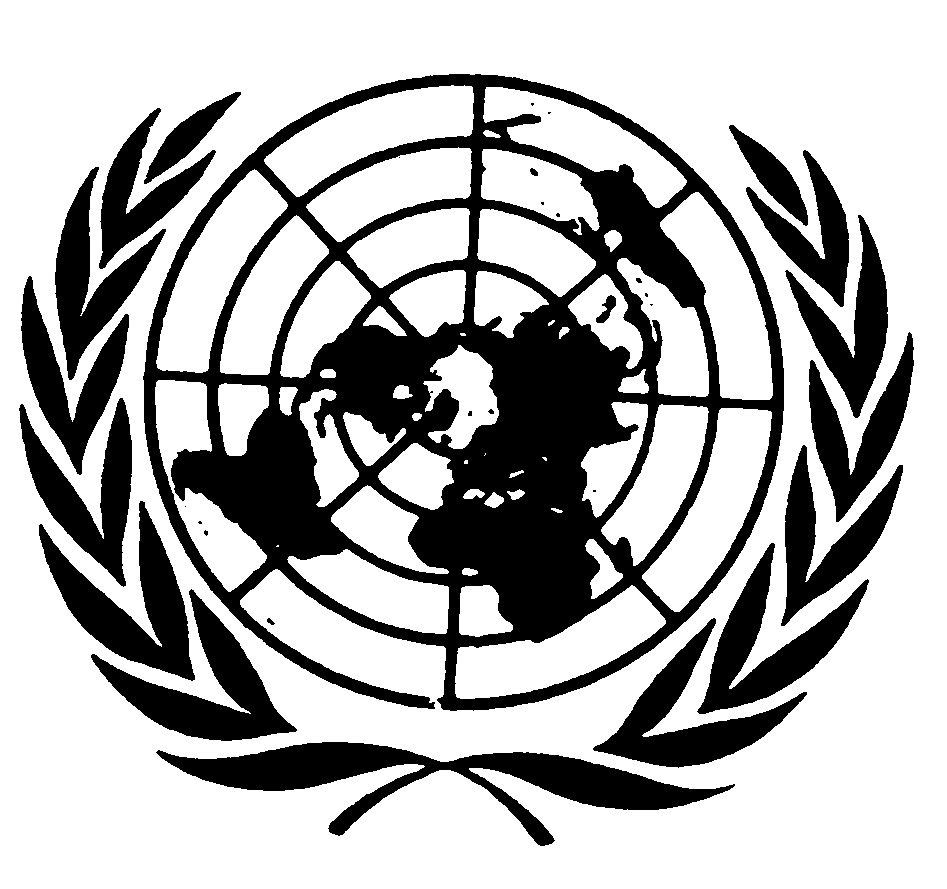 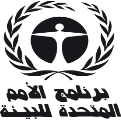 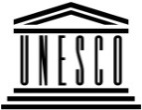 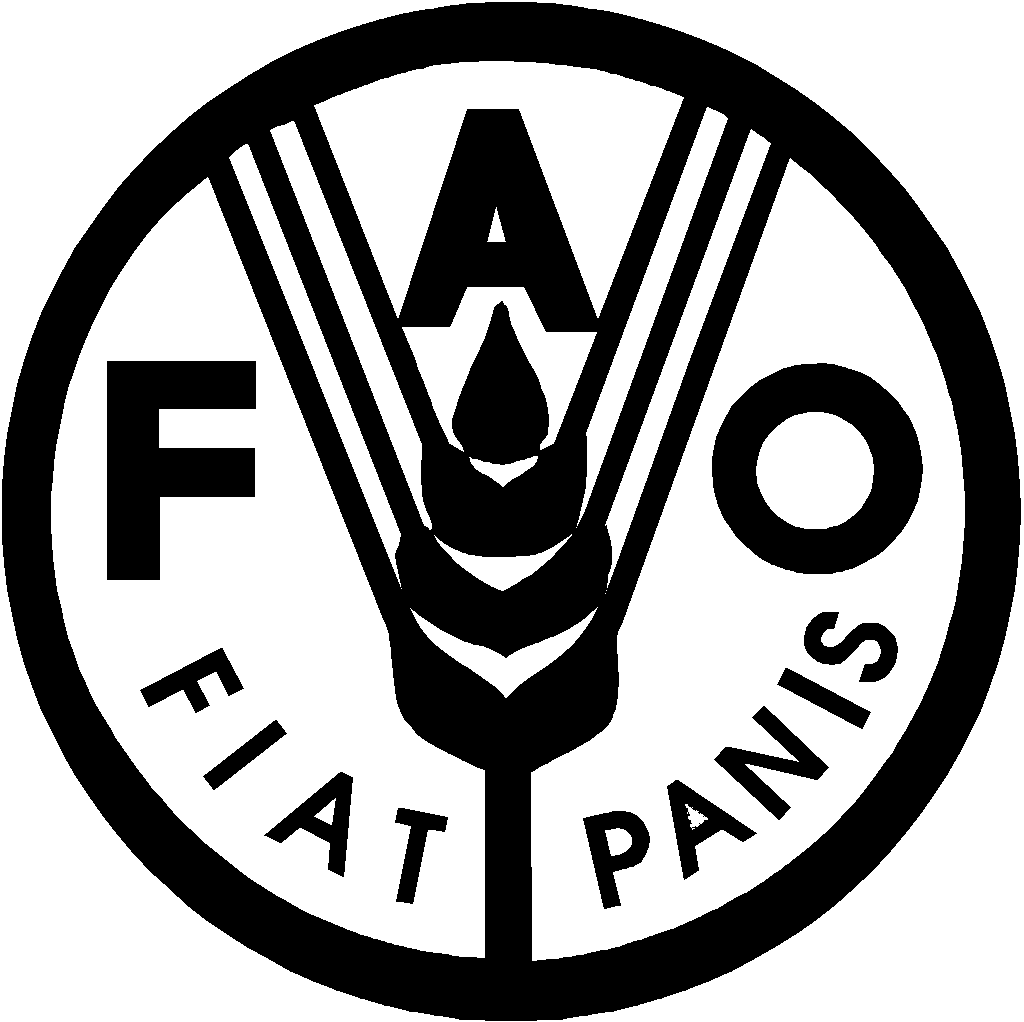 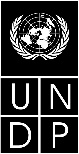 BESIPBES/5/1/Rev.1/Add.1/Rev.1IPBES/5/1/Rev.1/Add.1/Rev.1IPBES/5/1/Rev.1/Add.1/Rev.1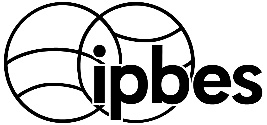 المنبر الحكومي الدولي للعلوم والسياسات في مجال التنوع البيولوجي وخدمات النظم الإيكولوجيةDistr.: General21 February 2017ArabicOriginal: Englishالوقتالاثنينالثلاثاءالأربعاءالأربعاءالخميسالخميسالجمعةالجمعةالوقت٦ آذار/مارس ٢٠١٧٧ آذار/مارس ٢٠١٧٨ آذار/مارس ٢٠١٧٨ آذار/مارس ٢٠١٧٩ آذار/مارس ٢٠١٧٩ آذار/مارس ٢٠١٧١٠ آذار/مارس ٢٠١٧١٠ آذار/مارس ٢٠١٧00/8-00/10المشاورات الإقليمية/مشاورات أصحاب المصلحةالمشاورات الإقليمية/مشاورات أصحاب المصلحةالمشاورات الإقليمية/مشاورات أصحاب المصلحةالمشاورات الإقليمية/مشاورات أصحاب المصلحةالمشاورات الإقليمية/مشاورات أصحاب المصلحةالمشاورات الإقليمية/مشاورات أصحاب المصلحةالمشاورات الإقليمية/مشاورات أصحاب المصلحةالمشاورات الإقليمية/مشاورات أصحاب المصلحة00/10-30/10المشاورات الإقليمية/مشاورات أصحاب المصلحةالاجتماع العامبنود جدول الأعمال 1 و2 و3 و4 و5الاجتماع العامالبنود 6 و8 و9 و10الاجتماع العامالبنود 6 و8 و9 و10الفريق 1البندان 8 و9استعراض المنبر؛ التخطيط للدورات المقبلة للاجتماع العام الفريق 2البندان 6 (أ) و(ز) بناء القدرات وأدوات ومنهجيات دعم السياسات البنود العالقةالبنود العالقة30/10-00/11المشاورات الإقليمية/مشاورات أصحاب المصلحةالاجتماع العامبنود جدول الأعمال 1 و2 و3 و4 و5الاجتماع العامالبنود 6 و8 و9 و10الاجتماع العامالبنود 6 و8 و9 و10الفريق 1البندان 8 و9استعراض المنبر؛ التخطيط للدورات المقبلة للاجتماع العام الفريق 2البندان 6 (أ) و(ز) بناء القدرات وأدوات ومنهجيات دعم السياسات البنود العالقةالبنود العالقة00/11-30/11المشاورات الإقليمية/مشاورات أصحاب المصلحةالاجتماع العامبنود جدول الأعمال 1 و2 و3 و4 و5الاجتماع العامالبنود 6 و8 و9 و10الاجتماع العامالبنود 6 و8 و9 و10الفريق 1البندان 8 و9استعراض المنبر؛ التخطيط للدورات المقبلة للاجتماع العام الفريق 2البندان 6 (أ) و(ز) بناء القدرات وأدوات ومنهجيات دعم السياسات البنود العالقةالبنود العالقة30/11-00/12المشاورات الإقليمية/مشاورات أصحاب المصلحةالاجتماع العامبنود جدول الأعمال 1 و2 و3 و4 و5الاجتماع العامالبنود 6 و8 و9 و10الاجتماع العامالبنود 6 و8 و9 و10الفريق 1البندان 8 و9استعراض المنبر؛ التخطيط للدورات المقبلة للاجتماع العام الفريق 2البندان 6 (أ) و(ز) بناء القدرات وأدوات ومنهجيات دعم السياسات البنود العالقةالبنود العالقة00/12-30/12المشاورات الإقليمية/مشاورات أصحاب المصلحةالاجتماع العامبنود جدول الأعمال 1 و2 و3 و4 و5الاجتماع العامالبنود 6 و8 و9 و10الاجتماع العامالبنود 6 و8 و9 و10الفريق 1البندان 8 و9استعراض المنبر؛ التخطيط للدورات المقبلة للاجتماع العام الفريق 2البندان 6 (أ) و(ز) بناء القدرات وأدوات ومنهجيات دعم السياسات البنود العالقةالبنود العالقة30/12-00/13المشاورات الإقليمية/مشاورات أصحاب المصلحةالاجتماع العامبنود جدول الأعمال 1 و2 و3 و4 و5الاجتماع العامالبنود 6 و8 و9 و10الاجتماع العامالبنود 6 و8 و9 و10الفريق 1البندان 8 و9استعراض المنبر؛ التخطيط للدورات المقبلة للاجتماع العام الفريق 2البندان 6 (أ) و(ز) بناء القدرات وأدوات ومنهجيات دعم السياسات البنود العالقةالبنود العالقة00/13-30/13المشاورات الإقليمية/مشاورات أصحاب المصلحةالفريق 3الميزانيةالبند 7الفريق 3الميزانيةالبند 7الفريق 3 الميزانيةالبند 7 الفريق 3 الميزانيةالبند 7 30/13-00/14المشاورات الإقليمية/مشاورات أصحاب المصلحةالفريق 3الميزانيةالبند 7الفريق 3الميزانيةالبند 7الفريق 3 الميزانيةالبند 7 الفريق 3 الميزانيةالبند 7 00/14-30/14المشاورات الإقليمية/مشاورات أصحاب المصلحةالفريق 3الميزانيةالبند 7الفريق 3الميزانيةالبند 7الفريق 3 الميزانيةالبند 7 الفريق 3 الميزانيةالبند 7 30/14-00/15المشاورات الإقليمية/مشاورات أصحاب المصلحةالفريق 3الميزانيةالبند 7الفريق 3الميزانيةالبند 7الفريق 3 الميزانيةالبند 7 الفريق 3 الميزانيةالبند 7 00/15-30/15المشاورات الإقليمية/مشاورات أصحاب المصلحةالاجتماع العامالبندان 7 و6الفريق 1البند 6 (ب) نظم المعارف الأصلية والمحليةالفريق 2البند 6 (و) التقييم المواضيعي للاستخدام المستدام للتنوع البيولوجيالفريق 1البنود العالقةالفريق 2البنود 6 (د)إلى 6(و) التقييمات الإضافية؛ البنود العالقةالاجتماع العامبندا جدول الأعمال 11 و12اعتماد المقررات وتقرير الدورة؛ اختتام الدورةالاجتماع العامبندا جدول الأعمال 11 و12اعتماد المقررات وتقرير الدورة؛ اختتام الدورة30/15-00/16المشاورات الإقليمية/مشاورات أصحاب المصلحةالاجتماع العامالبندان 7 و6الفريق 1البند 6 (ب) نظم المعارف الأصلية والمحليةالفريق 2البند 6 (و) التقييم المواضيعي للاستخدام المستدام للتنوع البيولوجيالفريق 1البنود العالقةالفريق 2البنود 6 (د)إلى 6(و) التقييمات الإضافية؛ البنود العالقةالاجتماع العامبندا جدول الأعمال 11 و12اعتماد المقررات وتقرير الدورة؛ اختتام الدورةالاجتماع العامبندا جدول الأعمال 11 و12اعتماد المقررات وتقرير الدورة؛ اختتام الدورة00/16-30/16المشاورات الإقليمية/مشاورات أصحاب المصلحةالاجتماع العامالبندان 7 و6الفريق 1البند 6 (ب) نظم المعارف الأصلية والمحليةالفريق 2البند 6 (و) التقييم المواضيعي للاستخدام المستدام للتنوع البيولوجيالفريق 1البنود العالقةالفريق 2البنود 6 (د)إلى 6(و) التقييمات الإضافية؛ البنود العالقةالاجتماع العامبندا جدول الأعمال 11 و12اعتماد المقررات وتقرير الدورة؛ اختتام الدورةالاجتماع العامبندا جدول الأعمال 11 و12اعتماد المقررات وتقرير الدورة؛ اختتام الدورة30/16-00/17المشاورات الإقليمية/مشاورات أصحاب المصلحةالاجتماع العامالبندان 7 و6الفريق 1البند 6 (ب) نظم المعارف الأصلية والمحليةالفريق 2البند 6 (و) التقييم المواضيعي للاستخدام المستدام للتنوع البيولوجيالفريق 1البنود العالقةالفريق 2البنود 6 (د)إلى 6(و) التقييمات الإضافية؛ البنود العالقةالاجتماع العامبندا جدول الأعمال 11 و12اعتماد المقررات وتقرير الدورة؛ اختتام الدورةالاجتماع العامبندا جدول الأعمال 11 و12اعتماد المقررات وتقرير الدورة؛ اختتام الدورة00/17-30/17المشاورات الإقليمية/مشاورات أصحاب المصلحةالاجتماع العامالبندان 7 و6الفريق 1البند 6 (ب) نظم المعارف الأصلية والمحليةالفريق 2البند 6 (و) التقييم المواضيعي للاستخدام المستدام للتنوع البيولوجيالفريق 1البنود العالقةالفريق 2البنود 6 (د)إلى 6(و) التقييمات الإضافية؛ البنود العالقةالاجتماع العامبندا جدول الأعمال 11 و12اعتماد المقررات وتقرير الدورة؛ اختتام الدورةالاجتماع العامبندا جدول الأعمال 11 و12اعتماد المقررات وتقرير الدورة؛ اختتام الدورة30/17-00/18المشاورات الإقليمية/مشاورات أصحاب المصلحةالاجتماع العامالبندان 7 و6الفريق 1البند 6 (ب) نظم المعارف الأصلية والمحليةالفريق 2البند 6 (و) التقييم المواضيعي للاستخدام المستدام للتنوع البيولوجيالفريق 1البنود العالقةالفريق 2البنود 6 (د)إلى 6(و) التقييمات الإضافية؛ البنود العالقةالاجتماع العامبندا جدول الأعمال 11 و12اعتماد المقررات وتقرير الدورة؛ اختتام الدورةالاجتماع العامبندا جدول الأعمال 11 و12اعتماد المقررات وتقرير الدورة؛ اختتام الدورة00/18-30/19حفل الاستقبال30/19-00/20حفل الاستقبالالبنود العالقةالبنود العالقة00/20-30/20البنود العالقةالبنود العالقة30/20-00/21البنود العالقةالبنود العالقة00/21-30/21البنود العالقةالبنود العالقة30/21-00/22البنود العالقةالبنود العالقة00/22-30/22البنود العالقةالبنود العالقةالرمزالعنوانبند جدول الأعمالIPBES/5/1/Rev.1جدول الأعمال المؤقت2 (أ)IPBES/5/1/Rev.1/Add.1/Rev.1شروح جدول الأعمال المؤقت2 (أ)IPBES/5/1/Add.2مشاريع المقررات المقدمة إلى الدورة الخامسة للاجتماع العام للمنبر الحكومي الدولي للعلوم والسياسات في مجال التنوع البيولوجي وخدمات النظم الإيكولوجية11IPBES/5/2تنفيذ برنامج العمل الأول للاجتماع العام للمنبر الحكومي الدولي للعلوم والسياسات في مجال التنوع البيولوجي وخدمات النظم الإيكولوجية: تقرير الأمين التنفيذي5IPBES/5/3العمل المتعلق بناء القدرات (الناتجان 1 (أ) و1 (ب))6 (أ)IPBES/5/4نظم المعارف الأصلية والمحلية (الناتج 1 (ج))6 (ب)IPBES/5/5العمل بشأن المعارف والبيانات (الناتجان 1 (د) و4 (ب))6 (ج)IPBES/5/6الاعتبارات المتعلقة بإجراء تقييمين مواضيعين وتقييم منهجي واحد (النواتج 3 (ب) ’2‘ و3 (ب) ’3‘ و3 (د))6 (د) و(و)IPBES/5/7تحديد النطاق لتقييم مواضيعي للاستخدام المستدام للتنوع البيولوجي (الناتج 3 (ب) ’3‘)6 (و)IPBES/5/8العمل بشأن أدوات ومنهجيات دعم السياسات (الناتج 4 (ج))6 (ز)IPBES/5/9الاتصالات وإشراك أصحاب المصلحة والشراكات الاستراتيجية (الناتج 4 (د))6 (ح)IPBES/5/10الميزانية والنفقات للفترة 2014-2018٧IPBES/5/11إجراء استعراض فعالية الوظائف الإدارية والعلمية للمنبر (الناتج 4 (هـ))٨IPBES/5/12تنظيم الدورتين السادسة والسابعة للاجتماع العام وإعداد برنامج العمل الثاني للمنبر الحكومي الدولي للعلوم والسياسات في مجال التنوع البيولوجي وخدمات النظم الإيكولوجية٩IPBES/5/13فريق الخبراء المتعدد التخصصات: ترشيحات لاستبدال الأعضاء المستقيلين2 (ج)IPBES/5/14مشروع السياسة العامة والإجراءات المتبعة لقبول المراقبين٣